12.04.2024			                                                          № 225 пс.ГрачевкаОб   утверждении Порядка и условий заключения соглашений о защите и поощрении капиталовложений со стороны муниципального образования Грачевский район Оренбургской области	В соответствии с Федеральным  законом  от 06.10.2003 №131-ФЗ «Об общих  принципах    организации   местного   самоуправления в Российской  Федерации»,  частью 8 статьи 4 Федерального закона от 01.04.2020 № 69-ФЗ «О защите и поощрении капиталовложений в Российской Федерации», руководствуясь Уставом муниципального образования Грачевский  район Оренбургской  области,   п о с т а н о в л я ю:1.	Утвердить Порядок и условия заключения соглашений о защите и поощрении капиталовложений со стороны  муниципального образования Грачевский район Оренбургской области  согласно приложению.2.	Контроль за исполнением настоящего постановления оставляю за собой.3.	Постановление вступает в силу со дня его подписания и подлежит размещению на официальном информационном сайте администрации муниципального образования Грачевский район Оренбургской области и на сайте www.право-грачевка.рф.И.о. главы района							   С.В. БахметьеваРазослано: Бахаревой О.А., Михайловских О.В., Унщиковой О.А., Трифоновой Е.В., Матыцин В.В., Палухиной Е.А., Мироновой Н.Ю., глава сельских  поселений-12	      							         			Приложение к постановлению 									администрации   района                                                              			от                  № Порядок и условия заключения соглашений о защите и поощрении капиталовложений со стороны муниципального образования Грачевский район Оренбургской области(далее - Порядок)1. Общие положения1.1. Настоящий Порядок разработан в соответствии с Федеральным  законом  от 06.10.2003 №131-ФЗ «Об общих  принципах    организации   местного   самоуправления в Российской  Федерации»,  частью 8 статьи 4 Федерального закона от 01.04.2020 № 69-ФЗ «О защите и поощрении капиталовложений в Российской Федерации», руководствуясь Уставом муниципального образования Грачевский  район Оренбургской  области и  устанавливает порядок и условия заключения соглашений о защите и поощрении капиталовложений со стороны муниципального образования Грачевский район Оренбургской области. (далее- соглашение  о  защите  и поощрении  капиталовложений).1.2. Администрация муниципального образования Грачевский район Оренбургской области является уполномоченным органом в сфере заключения соглашений о защите и поощрении капиталовложений.1.3. К отношениям, возникающим в связи с заключением, изменением и расторжением соглашения о защите и поощрении капиталовложений, а также в связи с исполнением обязанностей по указанному соглашению, применяются правила гражданского законодательства с учетом особенностей, установленных Федеральным законом от 01.04.2020 № 69-ФЗ «О защите и поощрении капиталовложений в Российской Федерации».1.4.Администрация муниципального образования Грачевский район Оренбургской области может  быть стороной соглашения  о  защите  и поощрении  капиталовложений, если  одновременно  выполняются    следующие  условия:1/стороной соглашения  о  защите  и поощрении  капиталовложений является   Российская  Федерация и Оренбургская  область или Оренбургская  область;2/ стороной соглашения  о  защите  и поощрении  капиталовложений является  организация, реализующая  проект, соответствующий  требованиям пункта 8 части 2 статьи 2  Федерального закона №69-ФЗ, не  находящаяся в   процессе  ликвидации и в  отношении  которой  не  возбуждено  производство   по делу о несостоятельности (банкротству)  в соответствии  с законодательством  Российской  Федерации о  несостоятельности (банкротстве).3/инвестиционный  проект, в  отношении которого    предлагается  заключить соглашение о  защите и поощрении  капиталовложений, соответствует  условиям, предусмотренным Федеральным  законом  №69-ФЗ.2. Порядок заключения соглашений о защите и поощрении капиталовложений со стороны администрации  муниципального образования Грачевский район Оренбургской области2.1. Соглашение о защите и поощрении капиталовложений заключается не позднее 1 января 2030 года.2.1.1.Соглашение   о  защите  и поощрении  капиталовложений  заключается   по  результатам   осуществления  процедур, предусмотренных  Федеральным  Законом  №69-ФЗ.2.2. Порядок  заключения соглашения   о  защите  и поощрении  капиталовложений:2.2.1 Соглашение о защите и поощрении капиталовложений заключаться с использованием государственной информационной системы «Капиталовложения» (но не ранее ввода в эксплуатацию указанной государственной информационной системы), в порядке, предусмотренном статьями 7 и 8 Федерального закона от 01.04.2020 № 69-ФЗ «О защите и поощрении капиталовложений в Российской Федерации». 2.2.2. От имени   муниципального образования   Грачевский  район  Оренбургской  области соглашение о защите и поощрении капиталовложений заключается  администрацией  муниципального образования  Грачевский  район  Оренбургской  области. 2.2.3.Для  получения   согласия  на  заключение  о защите и поощрении капиталовложений Заявитель направляет в  администрацию муниципального образования  Грачевский  район  Оренбургской  области заявление о  предоставлении согласия на  заключение  соглашения, составленное по форме, предусмотренной приложением  к настоящему  Порядку.2.2.4. К  заявлению должны быть приложены  следующие  документы и материалы:1/копия документа, подтверждающая    полномочия   лица, имеющего   право  действовать  от имени  заявителя;2/копия документа, подтверждающего  государственную   регистрацию   заявителя  в  качестве  российского  юридического  лица;3/проект  соглашения, предполагаемого    к  заключению (присоединению   к  Соглашению);4/копии учредительных  документов заявителя, информация о  бенефициарных  владельцах  организации, реализующей  проект, которая    предоставляется  с учетом Федерального закона от 07.08.2001 №115-ФЗ «О противодействии легализации (отмыванию) доходов, полученных  преступным  путем, и  финансированию  терроризма»;5/бизнес-план  включающий:-сведения о размере  планируемых  к  осуществлению заявителем капиталовложений и о предполагаемых  сроках  внесения;-сведения о  сфере  экономики, к  которой    относится   новый  инвестиционный  проект (в  случае, если   инвестиционный  проект  относится к  сфере  экономики, предусмотренной часть. 1.1 статьи Федерального закона №69-ФЗ, указывается   соответствующая  сфера  экономики);-описание нового  инвестиционного проекта, в  том  числе  указание  на  территорию  его  реализации;-сведения  о  товарах, работах, услугах или  результатах  интеллектуальной   деятельности, планируемых  к  производству, выполнению, оказанию или созданию в  рамках  реализации нового   инвестиционного проекта;-сведения  о прогнозируемой ежегодной  выручке от  реализации  инвестиционного проекта с  учетом   положений   части 1.1 статьи 6 Федерального  закона №69-ФЗ, о предполагаемых    сроках осуществления данных  мероприятий с  указанием  отчетных  документов (если применимо);- информацию о предполагаемых этапах реализации инвестиционного проекта, сроках получения разрешений и согласий, необходимых для реализации проекта, сроках государственной регистрации прав, в том числе права на недвижимое имущество, сроках государственной регистрации результатов интеллектуальной деятельности и (или) приравненных к ним средств индивидуализации, а также о сроке введения в эксплуатацию объекта недвижимости, создаваемого или реконструируемого в  рамках инвестиционного проекта;6) финансовая модель нового инвестиционного проекта;7) решение заявителя об утверждении бюджета на капитальные расходы (без учета бюджета на расходы, связанные с подготовкой проектно- сметной документации, проведением проектно-изыскательских и геолого- разведочных работ) в рамках инвестиционного проекта или решение заявителя об осуществлении инвестиционного проекта, в том числе об определении объема капитальных вложений (расходов), необходимых для его реализации;8) разрешение на строительство в случаях, если инвестиционный проект предусматривает создание (строительство) и (или) реконструкцию объекта (объектов) недвижимого имущества, а в случае отсутствия разрешения на строительство - градостроительный план земельного участка, на котором в соответствии с инвестиционным проектом предусмотрены создание (строительство) и (или) реконструкция объекта (объектов) недвижимого имущества, а для линейных объектов – градостроительный план земельного участка и (или) проект планировки территории, за исключением случаев, при которых для создания (строительства) и (или) реконструкции линейного объекта в соответствии с законодательством о градостроительной деятельности не требуется подготовка документации по планировке территории;9) перечень объектов обеспечивающей и (или) сопутствующей инфраструктур, затраты на создание (строительство), модернизацию и (или) реконструкцию которых  планируется   возместить в соответствии со  статьей 15 Федерального закона №69-ФЗ, а  также  информация  о  планируемых  форме, сроках и объеме  возмещения   этих затрат;10) список актов (решений), которые могут применяться с учетом особенностей, установленных статьей 9 Федерального закона № 69-ФЗ;11) документы, предусмотренные частью 7 статьи 11 Федерального закона № 69-ФЗ в случае заключения дополнительного соглашения к соглашению о защите и поощрении капиталовложений;12) документы, подтверждающие осуществление капитальных вложений, если инвестиционный проект предусматривает модернизацию объектов недвижимого имущества и (или) создание результатов интеллектуальной деятельности и (или) приравненных к ним средств индивидуализации и соответствует условиям, предусмотренным подпунктом "а" пункта 6 части 1 статьи 2 Федерального закона № 69-ФЗ;13) копия договора о комплексном развитии территории (если  применимо);14) заверенная копия договора, указанного в пункте 1 части 1 статьи 14 Федерального закона № 69-ФЗ, или справка, выданная кредитором по  договору, указанному в пункте 2 части 1 указанной статьи, и содержащая условия такого договора о размере процентной ставки и (или) порядке ее определения (в случае, если заявитель ходатайствует о признании ранее заключенного договора связанным договором), или копия договора или  соглашения, указанных в абзаце первом и подпункте "а" пункта 3 части 1 статьи 14 Федерального закона № 69-ФЗ;14.1) заявление об учете уже осуществленных капиталовложений для реализации нового инвестиционного проекта, в отношении которого подается заявление о заключении соглашения о защите и поощрении капиталовложений;14.2) копия договора, предусматривающего разграничение обязанностей и распределение затрат на создание (строительство) либо реконструкцию и (или) модернизацию объектов обеспечивающей и (или) сопутствующей инфраструктур, при наличии такого договора.2.2.5. В случае, если документ, указанный пункта 2.2.4 настоящего Порядка, не представлен заявителем, администрация запрашивает указанный документ с использованием единой системы межведомственногоэлектронного  взаимодействия или  путем непосредственного направления запроса.2.2.6. Заявление и документы могут быть представлены Заявителем одним из следующих способов:- на бумажном носителе;- в электронном виде (скан-копии) на адрес электронной почты администрации муниципального образования  Грачевский  район  Оренбургской области.2.2.7. Заявление, документы и материалы, указанные в пункте 2.2.4 настоящего Порядка, рассматриваются администрацией в течение 30 рабочих дней с даты их подачи Заявителем.2.2.8. Заявитель до момента принятия решения администрацией вправе отозвать заявление (или внести изменения в заявление) и прилагаемые к немудокументы путем направления уведомления об отзыве заявления (внесении изменений в заявление). Заявление и приложенные к нему документы возвращаются заявителю в течение 15 рабочих дней с момента получения уведомления об отзыве заявления. При внесении изменения в заявление и прилагаемые к нему документы срок рассмотрения заявления и прилагаемыхк нему документов продлевается на срок не более 30 рабочих дней. 2.2.9. По результатам рассмотрения представленных Заявителем документов и материалов администрация муниципального образования  Грачевский  район  Оренбургской области принимает решение о возможности либо невозможности предоставления согласия на заключение соглашения (присоединение к соглашению).2.2.10. Решение о возможности либо невозможности предоставления согласия на заключение соглашения (присоединение к соглашению) принимается в форме постановления администрации муниципального образования  Грачевский  район  Оренбургской области.2.2.11. Администрация муниципального образования  Грачевский  район  оренбургской  области  в течение трех рабочих дней с даты принятия решения о Согласии (об отказе в даче Согласия) на заключение Соглашения направляет ее копию Заявителю способом, указанном в Заявлении.2.2.12. Основанием для отказа в предоставлении согласия на заключение Соглашения (присоединение к соглашению) являются следующие обстоятельства:1) несоответствие заявления форме, предусмотренной приложением к Положению;2) непредставление документов, предусмотренных в п.п. 1,3-13 п.2.2.4  Порядка;3) несоответствие цели реализации инвестиционного проекта документам стратегического планирования;4) отсутствие соответствующего земельного участка на территории муниципального образования  Грачевский  район Оренбургской  области, необходимого для реализации инвестиционного проекта;5) инвестиционный проект не является новым инвестиционным проектом (не соответствует условиям, предусмотренным пунктом 6 части 1статьи 2 Федерального закона № 69-ФЗ);6) заявитель не является российским юридическим лицом или является государственным (муниципальным) учреждением либо государственным (муниципальным) унитарным предприятием;7) заявителем представлена недостоверная информация о себе (информация, не соответствующая сведениям, содержащимся в едином государственном реестре юридических лиц).2.3. Соглашение (проект  соглашения) о защите и поощрении капиталовложений должно содержать следующие условия:1) описание инвестиционного проекта, в том числе характеристики (параметры) объектов недвижимого имущества и (или) комплекса объектов движимого и недвижимого имущества, связанных между собой и подлежащих созданию (строительству) либо реконструкции и (или) модернизации, а также характеристики товаров, работ, услуг или результатов интеллектуальной деятельности, производимых, выполняемых, оказываемых или создаваемых в результате реализации инвестиционного проекта, сведения об их предполагаемом объеме, технологические и экологические требования к ним; 2) указание на этапы реализации инвестиционного проекта, а также применительно к каждому такому этапу: а) срок получения разрешений и согласий, необходимых для реализации соответствующего этапа инвестиционного проекта; б) срок государственной регистрации прав, в том числе права на недвижимое имущество, а также срок государственной регистрации результатов интеллектуальной деятельности и (или) приравненных к ним средств индивидуализации (в применимых случаях); в) срок ввода в эксплуатацию объекта, создаваемого (строящегося) либо реконструируемого и (или) модернизируемого в рамках соответствующего этапа реализации инвестиционного проекта (в применимых случаях); 2.1) срок осуществления капиталовложений в установленном объеме; 2.2) сроки осуществления иных мероприятий, определенных в соглашении о защите и поощрении капиталовложений; 2.3) объем капиталовложений; 2.4) объем планируемых к возмещению затрат, указанных в части 1 статьи 15 Федерального закона от 01.04.2020 № 69-ФЗ «О защите и поощрении капиталовложений в Российской Федерации», и планируемые сроки их возмещения; 3) сведения о предельно допустимых отклонениях от параметров реализации инвестиционного проекта, указанных в подпунктах 2 - 2.2 настоящего пункта Порядка, в следующих пределах: а) 25 процентов - в случае, если соглашение о защите и поощрении капиталовложений было заключено в порядке публичной проектной инициативы и условиями конкурса не предусмотрено меньшее значение допустимого отклонения, а также в случае, указанном в подпункте 2.1 настоящего пункта Порядка, если соглашение о защите и поощрении капиталовложений было заключено в порядке частной проектной инициативы; б) 40 процентов - в случаях, указанных в подпунктах «а» - «в» подпункта 2 и подпункте 2.2 настоящего пункта Порядка (значения предельно допустимых отклонений определяются в соответствии с порядком, установленным Правительством Российской Федерации); 4) срок применения стабилизационной оговорки в пределах сроков, установленных частями 10 и 11 статьи 10 Федерального закона от 01.04.2020 № 69-ФЗ «О защите и поощрении капиталовложений в Российской Федерации»; 5) условия связанных договоров, в том числе сроки предоставления и объемы субсидий, бюджетных инвестиций, указанных в пункте 1 части 1 статьи 14 Федерального закона от 01.04.2020 № 69-ФЗ «О защите и поощрении капиталовложений в Российской Федерации», и (или) процентная ставка (порядок ее определения) по кредитному договору, указанному в пункте 2 части 1 статьи 14 Федерального закона от 01.04.2020 № 69-ФЗ «О защите и поощрении капиталовложений в Российской Федерации», а также сроки предоставления и объемы субсидий, указанных в пункте 2 части 3 статьи 14 Федерального закона от 01.04.2020 № 69-ФЗ «О защите и поощрении капиталовложений в Российской Федерации»; 6) указание на обязанность муниципального образования осуществлять выплаты (обеспечить возмещение затрат) в пользу организации, реализующей проект, в объеме, не превышающем размера обязательных платежей, исчисленных организацией, реализующей проект, для уплаты в бюджет муниципального образования  Грачевский  район Оренбургской  области  в связи с реализацией инвестиционного проекта, а именно земельного налога: а) на возмещение реального ущерба в соответствии с порядком, предусмотренным статьей 12 Федерального закона от 01.04.2020 № 69-ФЗ «О защите и поощрении капиталовложений в Российской Федерации», в том числе в случаях, предусмотренных частью 3 статьи 14 Федерального закона от 01.04.2020 № 69-ФЗ «О защите и поощрении капиталовложений в Российской Федерации»; б) на возмещение понесенных затрат, предусмотренных статьей 15 Федерального закона от 01.04.2020 № 69-ФЗ «О защите и поощрении капиталовложений в Российской Федерации» (в соответствии с нормативно-правовым  актом  администрации муниципального образования Грачевский  район Оренбургской  области  о возмещении таких затрат); 7) порядок мониторинга, в том числе представления организацией, реализующей проект, информации об этапах реализации инвестиционного проекта; 7.1) обязательство организации, реализующей проект, по переходу на налоговый контроль в форме налогового мониторинга в течение трех лет со дня заключения соглашения о защите и поощрении капиталовложений; 8) порядок разрешения споров между сторонами соглашения о защите и поощрении капиталовложений; 9) иные условия, предусмотренные Федеральным законом от 01.04.2020 № 69-ФЗ «О защите и поощрении капиталовложений в Российской Федерации» и типовой формой соглашения о защите и поощрении капиталовложений, утвержденной Правительством Российской Федерации. 2.3. Решение о заключении соглашения о защите и поощрении капиталовложений принимается в форме постановления администрации муниципального образования Грачевский район Оренбургской области.2.4. От имени администрации муниципального образования Грачевский район Оренбургской области соглашение о защите и поощрении капиталовложений подлежит подписанию главой муниципального образования Грачевский район Оренбургской области.2.5. Для подписания соглашения о защите и поощрении капиталовложений в государственной информационной системе «Капиталовложения» используется электронная подпись (но не ранее ввода в эксплуатацию указанной государственной информационной системы). 2.6. Соглашение о защите и поощрении капиталовложений (дополнительное соглашение к нему) признается заключенным с даты регистрации соответствующего соглашения (внесения в реестр соглашений о защите и поощрении капиталовложений (далее – реестр соглашений).2.7. Соглашение о защите и поощрении капиталовложений (дополнительное соглашение к нему) подлежит включению в реестр соглашений не позднее пяти рабочих дней с даты подписания администрацией муниципального образования Грачевский район Оренбургской области.	Изменение  условий Соглашения о защите и поощрении капиталовложений не  допускается, за исключением  случаев, установленных   пунктом 6 статьи 11 Федерального закона №69-ФЗ.Соглашение  действует  до полного    исполнения сторонами  своих  обязанностей по нему, если иное не предусмотрено  Федеральным законом №69-ФЗ.2.8. Организация, реализующая проект, обязана не позднее 1 февраля года, следующего за годом, в котором наступил срок реализации очередного этапа инвестиционного проекта, предусмотренный соглашением о защите и поощрении капиталовложений, представить в администрацию муниципального образования Грачевский район Оренбургской области (отдел экономики) информацию о реализации соответствующего этапа инвестиционного проекта, подлежащую отражению в реестре соглашений.2.9. Администрация муниципального образования Грачевский район Оренбургской области осуществляет мониторинг, включающий в себя проверку обстоятельств, указывающих на наличие оснований для расторжения соглашения о защите и поощрении капиталовложений. 2.10. По итогам проведения указанной в пункте 2.9. настоящего Порядка процедуры администрация муниципального образования Грачевский район Оренбургской области не позднее 1 марта года, следующего за годом, в котором наступил срок реализации очередного этапа инвестиционного проекта, предусмотренный соглашением о защите и поощрении капиталовложений, администрация муниципального образования Грачевский район Оренбургской области (отдел экономики) формирует отчет о реализации соответствующего этапа инвестиционного проекта и направляет их в уполномоченный федеральный орган исполнительной власти. 3. Условия заключения соглашений о защите и поощрении капиталовложений со стороны администрации  муниципального образования Грачевский район Оренбургской области3.1. Соглашение о защите и поощрении капиталовложений заключается с организацией, реализующей проект, при условии, что такое соглашение предусматривает реализацию нового инвестиционного проекта в одной из сфер российской экономики, за исключением следующих сфер и видов деятельности:1) игорный бизнес; 2) производство табачных изделий, алкогольной продукции, жидкого топлива (ограничение неприменимо к жидкому топливу, полученному из угля, а также на установках вторичной переработки нефтяного сырья согласно перечню, утверждаемому Правительством Российской Федерации); 3) добыча сырой нефти и природного газа, в том числе попутного нефтяного газа (ограничение неприменимо к инвестиционным проектам по сжижению природного газа); 4) оптовая и розничная торговля; 5) деятельность финансовых организаций, поднадзорных Центральному банку Российской Федерации (ограничение неприменимо к случаям выпуска ценных бумаг в целях финансирования инвестиционного проекта); 6) создание (строительство) либо реконструкция и (или) модернизация административно-деловых центров и торговых центров (комплексов) (кроме аэровокзалов (терминалов), а также многоквартирных домов, жилых домов (кроме строительства таких домов в соответствии с договором о комплексном развитии территории). 3.2. По соглашению о защите и поощрении капиталовложений администрация муниципального образования Грачевский район Оренбургской области, являющаяся его стороной, обязуется обеспечить организации, реализующей проект, неприменение в ее отношении актов (решений) органов местного самоуправления, ухудшающих условия ведения предпринимательской и (или) иной деятельности, а именно:1)	увеличивающих сроки осуществления процедур, необходимых для реализации инвестиционного проекта;2)	увеличивающих количество процедур, необходимых для реализации инвестиционного проекта;3)	увеличивающих размер, взимаемых с организации, реализующей проект, платежей, уплачиваемых в целях реализации инвестиционного проекта;4)	устанавливающих дополнительные требования к условиям реализации инвестиционного проекта, в том числе требования о предоставлении дополнительных документов;5)	устанавливающих дополнительные запреты, препятствующих реализации инвестиционного проекта.При этом организация, реализующая проект, имеет право требовать неприменения таких актов (решений) при реализации инвестиционного проекта от администрации  муниципального образования Грачевский район Оренбургской области.3.3. Администрация муниципального образования Грачевский район Оренбургской области, заключившая соглашение о защите и поощрении капиталовложений, не принимает на себя обязанностей по реализации инвестиционного проекта или каких-либо иных обязанностей, связанных с ведением инвестиционной и (или) хозяйственной деятельности, в том числе совместно с организацией, реализующей проект.4. Заключительные положения4.1. Положения об ответственности за нарушение условий соглашения о защите и поощрении капиталовложений установлены статьей 12 Федерального закона от 01.04.2020 № 69-ФЗ «О защите и поощрении капиталовложений в Российской Федерации».4.2. Порядок рассмотрения споров по соглашению о защите и поощрении капиталовложений установлен статьей 13 Федерального закона от 01.04.2020 № 69-ФЗ «О защите и поощрении капиталовложений в Российской Федерации».4.3. Положения, касающиеся связанных договоров, определены статьей 14 Федерального закона от 01.04.2020 № 69-ФЗ «О защите и поощрении капиталовложений в Российской Федерации».                                                _______________________                                                                                                                   Приложение                                                                                                                    к  ПорядкуФОРМАзаявления о получении согласия администрации муниципального образования  Грачевский  район  Оренбургской области на заключениесоглашения о защите и поощрении капиталовложенийГлаве Грачевского района  Оренбургской  области ___________________________________Заявитель______________________________________________________________________(полное наименование юридического лица)ЗАЯВЛЕНИЕо получении согласия администрации муниципального образования  Грачевский  район  Оренбургской области на заключение соглашения о защите и поощрении капиталовложенийВ соответствии с Федеральным законом от 01.04.2020 N 69-ФЗ "О защите ипоощрении капиталовложений в Российской Федерации", в целях реализации натерритории муниципального  образования  Грачевский  район  Оренбургской области_____________________________________________________________________(указать наименование инвестиционного проекта)прошу предоставить документ, подтверждающий согласие администрации муниципального  образования  Грачевский  район  Оренбургской области на заключение соглашения о защите и поощрении капиталовложений.Сведенияо заявителе и инвестиционном проекте, реализуемом на территории муниципального образования  Грачевский  район  Оренбургской областиПриложение:_____________________________________________на _________л._____________________________________________на _________л._____________________________________________на _________л._____________________________________________на__________л.Гарантирую достоверность сведений, предоставленных в настоящем заявлении и подтверждаю согласие на право Администрации муниципального образования Грачевский  район  Оренбургской  области на обработку, распространение и использование персональных данных, а также иных данных субъекта инвестиционной деятельности, которые необходимы для принятия решения о предоставлении документа, подтверждающего согласие администрации муниципального образования Грачевский  район  Оренбургской  области на заключение соглашения о защите и поощрении капиталовложений, в том числе на получение от соответствующих органов государственной власти, органов местного самоуправления, организаций необходимых документов и (или) содержащейся в них информации.О решении, принятом по результатам рассмотрения настоящего заявления иприложенных к нему документов, прошу проинформировать (указывается  способ):1/_____________________________________________________________Посредством  почтового  отправления  с  уведомлением  о  вручении  по  адресу (с указанием  почтового  адреса)2/__________________________________________________________  Путем  непосредственного   вручения   под  роспись  в  ходне    личного приема3/посредством   отправления  на  электронную  почту:____________________________________________________________(указать   адрес   электронной  почты)Лицо, имеющее  право  действовать   от имени  юридического  лица: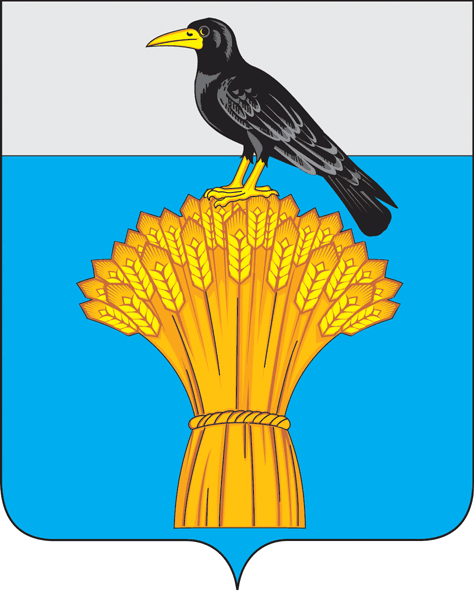  АДМИНИСТРАЦИЯ   МУНИЦИПАЛЬНОГО ОБРАЗОВАНИЯ ГРАЧЕВСКИЙ  РАЙОН ОРЕНБУРГСКОЙ ОБЛАСТИП О С Т А Н О В Л Е Н И Е№ п/пХарактеристикиСведения  (для  заполнения   заявителем)                                               Сведения  о  заявителе                                               Сведения  о  заявителе                                               Сведения  о  заявителе1ИНН2ОГРН3КПП4Юридический адрес5Фактический адрес6Ф.И.О. уполномоченного лица7Адрес электронной почты уполномоченного лица8Контактный телефон уполномоченного лица9Проектная компания (да/нет)10Наличие ранее заключенного соглашения о защите и поощрении капиталовложений,Дополнительных соглашений к нему, по которым Администрации муниципального образования Грачевский  район  Оренбургской  области ранее не являлся стороной (да/нет)                                   Сведения  об  инвестиционном  проекте                                   Сведения  об  инвестиционном  проекте                                   Сведения  об  инвестиционном  проекте11Субъект (субъекты) Российской  Федерации, на территории которого (которых) предполагается реализация проекта12Участие Российской Федерации в соглашении о защите и поощрении капиталовложений (да/нет)13Дата принятия решения об утверждении бюджета на капитальные расходы14Вид экономической деятельности, в которой реализуется проект15Цель реализации инвестиционного проектаСоответствии с документами стратегическогопланирования муниципального образования)16Общий срок и этапы реализации проекта, а также сроки реализации каждого этапа17Общий размер капиталовложений в соответствии с соглашением о защите и поощрении капиталовложений, заключая осуществленные капиталовложения, в том числе по этапам реализации проекта (рублей)18Прогнозируемый объем налогов и иных обязательных платежей в связи с реализацией проекта из расчета на каждый год реализации проекта в период действия соглашения  (рублей)19Количество рабочих мест, планируемых к созданию в результате реализации проекта (единиц)Ф.И.О. (полностью)подпись«____»___________20____г